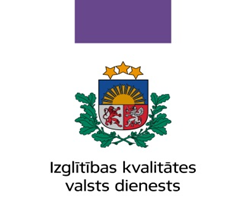 AKREDITĀCIJAS EKSPERTU KOMISIJAS ZIŅOJUMSPARPROFESIONĀLĀS TĀLĀKIZGLĪTĪBAS CENTRA "EIROPAS PRASMJU MĀCĪBU CENTRS EUSTI" AKREDITĀCIJAS REZULTĀTIEMJūnijs, 2023VISPĀRĪGAS ZIŅAS PAR IZGLĪTĪBAS IESTĀDI, VĒRTĒŠANAS NORISES LAIKU UN EKSPERTU KOMISIJAS SASTĀVU VISPĀRĪGA INFORMĀCIJA PAR IZGLĪTĪBAS IESTĀDES DARBĪBAS KVALITĀTES UN IZGLĪTĪBAS IESTĀDES VADĪTĀJA PROFESIONĀLĀS DARBĪBAS VĒRTĒŠANUIzglītības iestādes darbības kvalitātes vērtēšanā izmanto vienotu procedūru, kuru nosaka Izglītības likuma 4.1 pants, Ministru kabineta 2020. gada 6. oktobra noteikumi Nr. 618 “Izglītības iestāžu, eksaminācijas centru, citu Izglītības likumā noteiktu institūciju un izglītības programmu akreditācijas un izglītības iestāžu vadītāju profesionālās darbības novērtēšanas kārtība” https://likumi.lv/ta/id/317820-izglitibas-iestazu-eksaminacijas-centru-citu-izglitibas-likuma-noteiktu-instituciju-un-izglitibas-programmu-akreditacijas un Izglītības kvalitātes valsts dienesta 2022.gada 13.janvāra “Vadlīnijas izglītības kvalitātes nodrošināšanai vispārējā un profesionālajā izglītībā” https://www.ikvd.gov.lv/lv/akreditacijaAtbilstoši Izglītības likumā noteiktajam izglītības kvalitāte ir izglītības process, saturs, vide un pārvaldība, kas ikvienam nodrošina iekļaujošu izglītību un iespēju sasniegt augstvērtīgus rezultātus atbilstoši sabiedrības izvirzītajiem un valsts noteiktajiem mērķiem.Izglītības iestādes vadītāja profesionālās darbības vērtēšana, izvērtējot 4.jomu jeb izglītības iestādes pārvaldības kvalitāti, ir daļa no izglītības iestādes darbības kvalitātes vērtēšanas.Kvalitātes vērtēšanā iegūtā informācija un dati atspoguļo sniegumu piecos kvalitātes vērtējuma līmeņos (nepietiekami, jāpilnveido, labi, ļoti labi, izcili) katrā kritērijā:II. IZGLĪTĪBAS IESTĀDES DARBĪBAS PAMATRĀDĪTĀJI2.1. Izglītības iestādes misija, vīzija, kvalitātes mērķi:Misija – tādas izglītības vides veidošana, kas nodrošinātu profesionālās tālākizglītības, profesionālās pilnveides un pieaugušo neformālās izglītības programmu īstenošanu Latvijas teritorijā atbilstoši normatīvo aktu prasībām;Vīzija – Mūsdienīga uz izaugsmi vērsta inovatīva izglītības iestāde ar profesionālu un saliedētu komandu, kas rada izglītojamajiem mācību apstākļus, kuros tie var apgūt jaunas izglītības programmas augstā līmenī, kas veicinātu spēju būt mobiliem, pielāgoties pastāvīgi mainīgajiem konkurences apstākļiem darba tirgū;Mērķis – Līderis pieaugušo izglītības pieejamībā atbalstāmajās jomās, Uz kompetencēm, sasniedzamajiem rezultātiem balstīts mācību saturs, Augsti kvalificēti, kompetenti un uz attīstību un pašizaugsmi vērsts personāls, Uz attīstību vēsts mācību centrs.2.2. Izglītības iestādes un tās vadītāja profesionālo darbību raksturo šādi rādītāji:100% izglītojamie ir informēti par aktualitātēm darba tirgū, karjeras iespējām un tendencēm  vietējā un valsts mērogā;50% vērotajās mācību nodarbībās izglītības procesa plānošanas un īstenošanas efektivitāte ir laba, tostarp, tās ir metodiski un didaktiski daudzvdeidīgas, un izglītojamiem ir iespējams apgūt nepieciešamās zināšanas, prasmes un attieksmes profesionālai darbībai;100% pedagogu ir normatīvajos aktos noteiktā nepieciešamā izglītība un profesionālā kvalifikācija;100% pedagogi veic normatīvajos aktos noteikto nepieciešamo profesionālās kompetences pilnveidi;100% respondentu norādīja, ka izglītības iestādē jūtas fiziski un emocionāli droši;100% pedagogu ir apmierināti ar pieejamajiem un nodrošinātajiem resursiem.2.3. Izglītības iestādes un tās vadītāja profesionālo darbību raksturo šādi izglītības kvalitātes risku rādītāji:2.4.  Iepriekšējā vērtēšanā sniegto rekomendāciju / uzdevumu izpilde – Līdz šim izglītības iestāde nav bijusi akreditēta.III. IZGLĪTĪBAS IESTĀDES DARBĪBAS KVALITĀTES UN IZGLĪTĪBAS IESTĀDES VADĪTĀJA PROFESIONĀLĀS DARBĪBAS NOVĒRTĒJUMA KOPSAVILKUMSIV. KVALITĀTES VĒRTĒŠANAS REZULTĀTI1. JOMA ATBILSTĪBA MĒRĶIEM1.1. Kritērijs “Kompetences un sasniegumi”.Šobrīd izglītības programmu absolventu nav.Izglītības iestāde informē par ambicioziem mērķiem, plānojot attīstīt savstarpējās sadarbības, mācību un atbalsta sistēmu, kas izglītojamajiem ļautu veiksmīgi iekļauties profesionālās darbības sistēmā / darba tirgū.Daļai pedagogu un izglītojamo trūkst izpratnes par izglītības iestādes darbību / specifiku / identitāti, kā arī par izglītības programmu mērķiem un sasniedzamajiem rezultātiem.Pedagogu komanda ir izveides procesā. Līdz ar to ir attīstāma un nostiprināma izglītības iestādes kapacitāte izglītības programmu īstenošanai, attīstot iesaistīto pušu izpratni par izglītības saturu un nodrošināmo izglītības kvalitatīvi, lai būtu iespējams sasniegt izvirzītos mērķus. Vērtējuma līmenis “Jāpilnveido”.1.2. Kritērijs “Izglītības turpināšana un nodarbinātība”.Izglītības iestādē tiek daļēji apzinātas un diagnosticētas izglītojamo vajadzības. Ievērojot izglītojamo skaitu, pedagogi var veltīt uzmanību katram izglītojamajam, tomēr minimālā līmenī tiek nodrošināta pamatota individualizācija, diferenciācija un personalizācija.Karjeras monitorings nav veikts, jo plānots, ka pirmie absolventi iestādi absolvēs nākamgad.Pozitīvi jāvērtē sadarbības ieceres ar citām izglītības iestādēm un profesionālajām organizācijām, darba devējiem, attiecīgi akreditācijas laikā noslēdzot dažus sadarbības līgumus un informējot par nākotnes plāniem.Galvenā izglītojamo motivācija apgūt profesionālās izglītības programmas ir pašu izglītojamo vēlme sevi pilnveidot un nākotni iespējams saistīt ar uzņēmējdarbību;Vērtējuma līmenis “Jāpilnveido”.1.3.Kritērijs “Vienlīdzība un iekļaušana”.Mācību procesa un mācību materiālu diferenciācija, pielāgošana izglītojamajiem ar dažādu iepriekšējās izglītības līmeni faktiski nav vērojama.Ja nepieciešams, izglītojamie var vērsties pie pedagoga vai izglītības iestādes direktores, uzdot jautājumus un saņemt informāciju.Izglītojamie netiek motivēti izmantot papildu konsultācijas un atbalsta iespējas.Izglītojamie izglītības iestādē jūtas droši. Izglītības iestādes personāls izprot vienlīdzības un iekļaušanas principus, nodrošinot iespējas izglītoties neatkarīgi no vecuma, tautības vai dzimuma. Mācību laikā tiek veidota labvēlīga psihoemocionālā vide. Savstarpējā komunikācija ir cieņpilna.Vērtējuma līmenis “Jāpilnveido”.2.JOMA KVALITATĪVAS MĀCĪBAS Kritērijs “Mācīšana un mācīšanās”.Pedagogi ir kompetenti, ar pieredzi nozarē, mācību procesā nodrošinot kvalitatīvu zināšanu, prasmju un kompetenču apguvi. Pedagogu izvēlētās metodes, uzdevumi un refleksija virza izglītojamos uz mācīšanos. Tomēr nodarbības pamatā notiek attālināti.Izglītības iestādē ir izveidota digitāla mācību vidē, kurā ir atsevišķi mācību materiāli. Tomēr metodiskais darbs ir attīstāms, nodrošinot daudzveidīgus mācību materiālus, kuri sagatavoti tieši izglītības iestādes izglītojamajiem.Izglītojamie ir informēti par mācību sasniegumu vērtēšanas kārtību, tai skaitā par iespējām uzlabot sniegumu.Vērtējuma līmenis “Jāpilnveido”.Kritērijs “Pedagogu profesionālā kapacitāte”.Pedagogu komanda un savstarpējā sadarbība ir veidošanas procesā. Visi pedagogi strādā amatu savienošanas kārtībā. Līdz ar to ir attīstāma pedagogu savstarpējā sadarbība.Trūkst metodiskās vadības, skaidru pedagoga darba prasību un standartu (piemēram, vienots stils, vērtēšana, mācību materiālu izstrāde utt.).Vērtējuma līmenis “Jāpilnveido”.2.3. Kritērijs “Izglītības programmu īstenošana”.Pedagogi nodrošina izglītības programmu īstenošanu, tomēr trūkst savstarpējās sadarbības un kopējā redzējumā par izglītības programmu identitāti un īstenošanas specifiku. Lielākā daļa pedagogu plānveidīgi sadarbojas, nodrošinot izglītības programmu mērķu sasniegšanu.. Izglītības programmu satura īstenošanai izglītības iestāde plāno izmantot gan praktiskas nodarbības, gan teorētiskās mācības, gan nodarbības attālināti (šobrīd – visbiežāk). Izglītības iestāde uzsākusi veidot sadarbību ar darba devējiem.Vērtējuma līmenis “Jāpilnveido”.JOMA IEKĻAUJOŠA VIDE3.1. Kritērijs “Pieejamība”.Izglītības iestāde kopumā nodrošina pieejamību un elastību mācību procesā, organizējot nodarbību laikus un grafikus atbilstoši grupas vajadzībām. Komunikācija grupas un iestādes līmenī ir atvērta un vērsta uz sadarbību. Ir plāni izglītojamo piesaistei.Vērtējuma līmenis “Jāpilnveido”.3.2. Kritērijs “Drošība un psiholoģiskā labklājība”.Teorētisko mācību nodrošināšanai izglītības iestāde nomā telpas Biznesa augstskolā “Turība”, kas atbilst augstiem drošības un kvalitātes standartiem. Telpās ir izvietotas novērošanas kameras, evakuācijas plāni un norādes. Telpas atbilst darba aizsardzības, ugunsdrošības un higiēnas prasībām. Tomēr ir attīstāma vide praktisko mācību īstenošanai. Psihoemocionālais klimats labvēlīgs. Savstarpējā sadarbība un attiecības starp personālu un izglītojamajiem ir labas.Ir attīstāma pedagogu un izglītojamo izpratne par izglītības iestādes mērķiem un vērtībām.Vērtējuma līmenis “Labi”.3.3. Kritērijs “Infrastruktūra un resursi”.Izglītības iestāde izmanto Biznesa augstskolas “Turība” telpas, kas ļauj optimāli īstenot teorētiskās nodarbības. Akreditācijas laikā ir noslēgti vairāki nodomu protokoli par praktisko mācību īstenošanu.  Plānots materiāltehnisko nodrošinājumu  papildināt, ņemot vērā visu mērķgrupu izteiktās vajadzības.Ir izveidota digitālā mācību vide, kur ir pieejami atsevišķi mācību materiāli, tiek fiksēta mācību procesa norise.Notiek darbs pie mācību materiālu un materiāltehniskā nodrošinājuma pilnveides, tomēr ir iespējams saskatīt attīstības iespējas šajā jomā.Vērtējuma līmenis “Jāpilnveido”.V. KVALITĀTES VĒRTĒŠANĀ IZMANTOTĀS METODES5.1. Intervijas un sarunas ar izglītības iestādes vadītāju, pedagogiem, izglītojamajiem, metodiķi;5.2. Trīs nodarbību vērošana;5.3. Izglītības iestādes apskate;5.4. Dokumentu un informācijas analīze;5.5. Tīmekļvietnes analīze.VI. UZDEVUMI IZGLĪTĪBAS KVALITĀTES PILNVEIDEIPielikumā:Kritēriju un rezultatīvo rādītāju novērtējums uz 4 lp.Īstenotās izglītības programmas uz 1 lp.Akreditācijas ekspertu komisijas vadītājs                                                                   Ivans Jānis MihailovsDatums skatāms laika zīmogāAEK ziņojuma par Profesionālās tālākizglītības centra “Eiropas prasmju mācību centrs EUSTI” akreditācijupielikums KRITĒRIJU UN REZULTATĪVO RĀDĪTĀJU VĒRTĒJUMSATBILSTĪBA MĒRĶIEM1.1. Kritērijs “Kompetences un sasniegumi”.1.2. Kritērijs “Izglītības turpināšana un nodarbinātība”.1.3. Kritērijs “Vienlīdzība un iekļaušana”.2. KVALITATĪVAS MĀCĪBAS2.1. Kritērijs “Mācīšana un mācīšanās”.2.2. Kritērijs “Pedagogu profesionālā kapacitāte”.2.3. Kritērijs “Izglītības programmu īstenošana”.3. IEKĻAUJOŠA VIDE3.1. Kritērijs “Pieejamība”.3.2. Kritērijs “Drošība un psiholoģiskā labklājība”.3.3. Kritērijs “Infrastruktūra un resursi”.AEK ziņojuma par Profesionālās tālākizglītības centra “Eiropas prasmju mācību centrs EUSTI” akreditāciju2.pielikums ĪSTENOTĀS IZGLĪTĪBAS PROGRAMMASIzglītības iestādes nosaukumsProfesionālās tālākizglītības centrs "Eiropas prasmju mācību centrs EUSTI"Profesionālās tālākizglītības centrs "Eiropas prasmju mācību centrs EUSTI"Izglītības iestādes juridiskā adreseVēži, Salaspils pagasts, Salaspils novads,LV-2118Vēži, Salaspils pagasts, Salaspils novads,LV-2118Izglītības iestādes tālruņa numurs2611225026112250Izglītības iestādes elektroniskā pasta adreselatviaeusti@gmail.comlatviaeusti@gmail.comIzglītības iestādes vadītājs un amatā stāšanās laiksLaila Līduma28.03.2023.Laila Līduma28.03.2023.Izglītības iestādes dibinātājsInternational Client Consulting Limited Latvijas filiāle EUSTIInternational Client Consulting Limited Latvijas filiāle EUSTIĪstenotās izglītības programmas2 profesionālās tālākizglītības programmas2 profesionālās tālākizglītības programmasIzglītojamo skaits izglītības iestādē66Pedagogu skaits izglītības iestādē 55Atbalsta personāls (tarificētā darba slodze) izglītības iestādē --Akreditācijas norises laiks izglītības iestādēNo 2023.gada 22.maija līdz 2.jūnijamNo 2023.gada 22.maija līdz 2.jūnijamAkreditācijas ekspertu komisijakomisijas vadītājsIzglītības kvalitātes valsts dienesta Kvalitātes nodrošināšanas departamenta direktora vietnieks Ivans Jānis MihailovsAkreditācijas ekspertu komisijaeksperteIzglītības kvalitātes valsts dienesta Kvalitātes vērtēšanas departamenta vecākā eksperte Nataļja IsajevaAkreditācijas ekspertu komisijaeksperteLatvijas Profesionālo sociālā darba speciālistu asociācijas valdes priekšsēdētāja, Rīgas Stradiņa universitātes Labklājības un sociālā darba katedras lektore  Ārija BaltiņaAkreditācijas ekspertu komisijaekspertsBiedrības „Latvijas Restorānu biedrība” valdes priekšsēdētājs Jānis JenzisAkreditācijas ekspertu komisijaekspertsSabiedrības ar ierobežotu atbildību „EMPOWER” finanšu daļas vadītājs                    Aldis TekoKvalitātes vērtējuma līmenisKvalitātes vērtējuma līmeņa raksturojums“nepietiekami”norāda uz normatīvo aktu pārkāpumiem vai atkārtotu neefektīvu darbību izglītības iestādē vai izglītības iestādes pārvaldībā“jāpilnveido”norāda, ka izglītības iestādes vai izglītības iestādes vadītāja profesionālā darbība atbilst minimālajām prasībām – tiek ievērota normatīvo aktu minimālo prasību izpilde. Izglītības iestādes vai izglītības iestādes vadītāja profesionālajā darbībā ir konstatēti 50% un vairāk rezultatīvie rādītāji, kurus nepieciešams pilnveidot tuvāko divu gadu laikā“labi”norāda, ka izglītības iestādes darbība un tās vadības darbs atbilst optimāli sasniedzamajam kvalitātes līmenim. Izglītības iestādē ir uzsākts ieviest pārmaiņas un tās tiek ieviestas“ļoti labi”norāda, ka izglītības iestādes darbība un tās vadības darbs pārsniedz optimāli sasniedzamo kvalitātes līmeni, izglītības iestādē tiek uzkrāta, apkopota un popularizēta tās pieredze, ar kuru tā sistēmiski un mērķtiecīgi dalās ar citām izglītības iestādēm. Izglītības iestādē nepieciešamās pārmaiņas ir ieviestas – tā ir izglītības iestādes stiprā puse“izcili”norāda, ka izglītības iestādes darbībā un tās vadības darbā ir radītas izglītības inovācijas, kuras nepieciešams padziļināti pētīt un popularizēt valsts un starptautiskā līmenīNr.p.k.Izglītības kvalitātes riskiIr/NavPiezīmes2.3.1.Iepriekšējā mācību gadā mazāk kā 40% izglītojamo iegūst sešas balles vai zemāku vērtējumu profesionālās kvalifikācijas eksāmenosn/a2.3.2.VIIS ievadītā informācija par izglītojamiem, kuri bez attaisnojoša iemesla ilgstoši neapmeklē izglītības iestādi (20 un vairāk mācību stundas / nodarbības semestrī)n/a2.3.3.Izglītības iestādē nav pieejami atbalsta personāla pakalpojumi (iepriekšējā un/vai aktuālajā mācību gadā)n/a2.3.4.Izglītības iestādē ir ilgstošas pedagogu vakances (vairāk kā 1 mēnesi iepriekšējā un/vai aktuālajā mācību gadā)NavPedagogu kolektīvs vēl nav izveidots.2.3.5.Informācija par profesionālās izglītības kvalitātes indikatoriem izglītības iestādes pašnovērtējuma ziņojumān/aJomas un kritēriji:Kvalitātes vērtējuma līmenisKvalitātes vērtējuma līmenisKvalitātes vērtējuma līmenisKvalitātes vērtējuma līmenisKvalitātes vērtējuma līmenisNepietiekami Jāpilnveido LabiĻoti labiIzcili1. Atbilstība mērķiemKompetences un sasniegumixIzglītības turpināšana un nodarbinātībaxVienlīdzība un iekļaušanax2. Kvalitatīvas mācības2.1. Mācīšana un mācīšanāsx2.2. Pedagogu profesionālā kapacitātex2.3. Izglītības programmu īstenošanax3. Iekļaujoša vide3.1. Pieejamība x3.2. Drošība un psiholoģiskā labklājībax3.3. Infrastruktūra un resursixKopsavilkumā 9 vērtēšanas kritēriji 81KritērijsUzdevumiVisi kritērijiAttīstīt iesaistīto pušu izpratni par izglītības iestādes mērķiem un identitāti, attiecīgi nodrošinot pedagogu, kā arī izglītojamo izpratni par izglītības iestādes darbību, specifiku / identitāti un vērtībām.Izpildes termiņš – līdz 2023.gada 1.septembrim. Izpildes gaitu atspoguļot ikgadējā pašnovērtējuma ziņojumā.2.jomaNoslēgt līgumus par materiāli tehniskās bāzes izmantošanu mācību vajadzībām. Izpildes termiņš – līdz 2023.gada 1.septembrim. Izpildes gaitu atspoguļot ikgadējā pašnovērtējuma ziņojumā.3.jomaPilnveidot materiāli tehnisko bāzi praktiskajām nodarbībām atbilstoši izglītības programmās norādītājam.Izpildes termiņš – līdz 2023.gada 1.septembrim. Izpildes gaitu atspoguļot ikgadējā pašnovērtējuma ziņojumā.Visi kritērijiNodrošināt savlaicīgu un regulāru informācijas ievadi Valsts izglītības informācijas sistēmā atbilstoši normatīvo aktu prasībām. Izpildes termiņš – līdz 2023.gada 1.septembrim. Izpildes gaitu atspoguļot ikgadējā pašnovērtējuma ziņojumā.1.1.Sadarbībā ar dibinātāju definēt izglītības iestādes un izglītības programmu kvantitatīvos un kvalitatīvos sasniedzamos rezultātus, kuri ir jāsasniedz katru gadu un izglītības programmas noslēgumā, nosakot, kā tie tiks izmērīti, tādējādi veidojot vienotu sistēmu strukturētu datu un secinājumu ieguvei turpmākai mācību darba pilnveidei, mērķtiecīgi ieviešot un nodrošinot nepieciešamos uzlabojumus izglītojamo mācīšanās motivācijas paaugstināšanai un pozitīvas mācību sasniegumu dinamikas veicināšanai. Izpildes termiņš – līdz 2023.gada 1.septembrim. Izpildes gaitu atspoguļot ikgadējā pašnovērtējuma ziņojumā.2.1. Ieviest nodarbību vērošanu, kas tostarp nodrošinātu nodarbību kvalitātes uzlabošanu un labās prakses pārnesi pieredzes apmaiņā ar citiem pedagogiem.Izpildes termiņš – līdz 2023.gada 1.septembrim. Izpildes gaitu atspoguļot ikgadējā pašnovērtējuma ziņojumā.2.1.Noslēgt vienošanos ar uzņēmējiem par prakses vietu nodrošināšanu.Izpildes termiņš – līdz 2023.gada 1.septembrim. Izpildes gaitu atspoguļot ikgadējā pašnovērtējuma ziņojumā.2.2.Attīstīt vienotu izpratni par izglītības iestādes metodisko koncepciju, tostarp izveidojot vienotu stilu / prasības mācību līdzekļu izveidei.Izpildes termiņš – līdz 2023.gada 1.septembrim. Izpildes gaitu atspoguļot ikgadējā pašnovērtējuma ziņojumā.2.2.Attīstīt viennozīmīgu izpratni par pedagoga profesionālās darbības kvalitāti, efektivitāti, kā arī sadarbību izglītības iestādē.Izpildes termiņš – 2024.gada 31.janvāris. Izpildes gaitu atspoguļot ikgadējā pašnovērtējuma ziņojumā.2.2.Izveidot pasniedzēju komandu, kura savstarpēji sadarbojas, izprot izglītības iestādes darbības kvalitātes mērķus un identitāti.Izpildes termiņš – līdz 2023.gada 1.septembrim. Izpildes gaitu atspoguļot ikgadējā pašnovērtējuma ziņojumā.Rezultatīvais rādītājsKvalitātes vērtējuma līmenisKvalitātes vērtējuma līmenisKvalitātes vērtējuma līmenisKvalitātes vērtējuma līmenisKvalitātes vērtējuma līmenisRezultatīvais rādītājsNepietiekami(1)Jāpilnveido(2)Labi(3)Ļoti labi (4)Izcili (5)1.1.1. Izglītības iestādes sistēma izglītojamo ikdienas mācību sasniegumu nodrošināšanai X1.1.3. Izglītības iestādes sistēma izglītojamo mācību sasniegumu diagnosticēšanaiX1.1.13. Izglītības iestādes un izglītības programmas kvalitātes mērķu definēšana XPunktu kopsummaPunktu kopsummaPunktu kopsummaPunktu kopsummaPunktu kopsumma6Iegūtais kvalitātes vērtējuma līmenisIegūtais kvalitātes vērtējuma līmenisIegūtais kvalitātes vērtējuma līmenisIegūtais kvalitātes vērtējuma līmenisIegūtais kvalitātes vērtējuma līmenisJāpilnveidoRezultatīvais rādītājsKvalitātes vērtējuma līmenisKvalitātes vērtējuma līmenisKvalitātes vērtējuma līmenisKvalitātes vērtējuma līmenisKvalitātes vērtējuma līmenisRezultatīvais rādītājsNepietiekami(1) Jāpilnveido(2)Labi(3)Ļoti labi (4)Izcili (5)1.2.1. Izglītības iestādes darbs ar izglītojamiem, kam ir zemi mācību sasniegumiX1.2.2. Izglītības iestādes rīcība, izvērtējot absolventu un/vai viņu vecāku sniegto informāciju par nepieciešamo rīcību izglītības procesa pilnveideiX1.2.5. Izglītības iestādes īstenotā karjeras izglītībaX1.2.6. Izglītības iestādes īstenotais monitorings par absolventu turpmākajām mācībām/studijām un/vai profesionālo darbībuXPunktu kopsummaPunktu kopsummaPunktu kopsummaPunktu kopsummaPunktu kopsumma9Iegūtais kvalitātes vērtējuma līmenisIegūtais kvalitātes vērtējuma līmenisIegūtais kvalitātes vērtējuma līmenisIegūtais kvalitātes vērtējuma līmenisIegūtais kvalitātes vērtējuma līmenisJāpilnveidoRezultatīvais rādītājsKvalitātes vērtējuma līmenisKvalitātes vērtējuma līmenisKvalitātes vērtējuma līmenisKvalitātes vērtējuma līmenisKvalitātes vērtējuma līmenisRezultatīvais rādītājsNepietiekami(1)Jāpilnveido(2)Labi(3)Ļoti labi (4)Izcili (5)1.3.1. Izglītības iestādes darbībā un izglītības programmas īstenošanā un izglītības ieguvē iesaistīto izpratne par vienlīdzības un iekļaušanas aspektiem izglītībāX1.3.2. Izglītības iestādes izveidotā sistēma iekļaujošas mācību vides nodrošināšanai un vienlīdzīgas attieksmes organizācijas kultūras ieviešanaiX1.3.3.2. Izglītības iestādes darbībā konstatēto izglītības kvalitātes risku identificēšana un izvērtēšanaXPunktu kopsummaPunktu kopsummaPunktu kopsummaPunktu kopsummaPunktu kopsumma7Iegūtais kvalitātes vērtējuma līmenisIegūtais kvalitātes vērtējuma līmenisIegūtais kvalitātes vērtējuma līmenisIegūtais kvalitātes vērtējuma līmenisIegūtais kvalitātes vērtējuma līmenisJāpilnveidoRezultatīvais rādītājsKvalitātes vērtējuma līmenisKvalitātes vērtējuma līmenisKvalitātes vērtējuma līmenisKvalitātes vērtējuma līmenisKvalitātes vērtējuma līmenisRezultatīvais rādītājsNepietiekami(1)Jāpilnveido(2)Labi(3)Ļoti labi (4)Izcili (5)2.1.1. Izglītības iestādes izveidotā sistēma datu ieguvei par mācīšanas un mācīšanās kvalitāti un tās pilnveideiX2.1.4. Izglītības procesa īstenošanas kvalitāte attālinātajās mācībāsX2.1.5. Izglītības procesa plānošanas un īstenošanas efektivitāte un kvalitāteX2.1.6. Mācību sasniegumu vērtēšanas kārtībaX2.1.7. Izglītības iestādes individualizēta un/vai personalizēta atbalsta sniegšana izglītojamiemXPunktu kopsummaPunktu kopsummaPunktu kopsummaPunktu kopsummaPunktu kopsumma10Iegūtais kvalitātes vērtējuma līmenisIegūtais kvalitātes vērtējuma līmenisIegūtais kvalitātes vērtējuma līmenisIegūtais kvalitātes vērtējuma līmenisIegūtais kvalitātes vērtējuma līmenisJāpilnveidoRezultatīvais rādītājsKvalitātes vērtējuma līmenisKvalitātes vērtējuma līmenisKvalitātes vērtējuma līmenisKvalitātes vērtējuma līmenisKvalitātes vērtējuma līmenisRezultatīvais rādītājsNepietiekami(1)Jāpilnveido(2)Labi(3)Ļoti labi (4)Izcili (5)2.2.1. Pedagogiem nepieciešamās izglītības un profesionālās kvalifikācijas atbilstība normatīvajos aktos noteiktajām prasībāmX2.2.2. Pedagogiem nepieciešamās profesionālās kompetences pilnveides atbilstība normatīvajos aktos noteiktajām prasībāmX2.2.3. Izglītības iestādes īstenotās pedagogu profesionālās kompetences pilnveides efektivitāteX2.2.4. Pedagogu noslodze un profesionālās kvalitātes novērtēšanas kārtība izglītības iestādēX2.2.5. Pedagogu profesionālās darbības pilnveides sistēma izglītības iestādēXPunktu kopsummaPunktu kopsummaPunktu kopsummaPunktu kopsummaPunktu kopsumma12Iegūtais kvalitātes vērtējuma līmenisIegūtais kvalitātes vērtējuma līmenisIegūtais kvalitātes vērtējuma līmenisIegūtais kvalitātes vērtējuma līmenisIegūtais kvalitātes vērtējuma līmenisJāpilnveidoRezultatīvais rādītājsKvalitātes vērtējuma līmenisKvalitātes vērtējuma līmenisKvalitātes vērtējuma līmenisKvalitātes vērtējuma līmenisKvalitātes vērtējuma līmenisRezultatīvais rādītājsNepietiekami(1)Jāpilnveido(2)Labi(3)Ļoti labi (4)Izcili (5)2.3.1. Izglītības iestādes informācijas par tās īstenoto izglītības programmu ievadīšana un aktualizēšana VIISX2.3.2. Izglītības iestādes īstenotās izglītības programmas atbilstība tiesību aktos noteiktajām prasībām, aktualitāte un mūsdienīgumsX2.3.3. Izglītības programmas īstenošanā iesaistīto izpratne par izglītības programmas mērķiem un 1-3 gadu laikā sasniedzamajiem rezultātiemX2.3.4. Izglītības iestādes pedagogu sadarbība, nodrošinot vienotu pieeju izglītības programmas īstenošanāX2.3.6. Izglītības iestādes darbība mācību laika efektīvai izmantošanai, īstenojot izglītības programmuX2.3.12. Izglītības iestādes īstenotās izglītības programmas efektivitāte un kvalitāteXPunktu kopsummaPunktu kopsummaPunktu kopsummaPunktu kopsummaPunktu kopsumma12Iegūtais kvalitātes vērtējuma līmenisIegūtais kvalitātes vērtējuma līmenisIegūtais kvalitātes vērtējuma līmenisIegūtais kvalitātes vērtējuma līmenisIegūtais kvalitātes vērtējuma līmenisJāpilnveidoRezultatīvais rādītājsKvalitātes vērtējuma līmenisKvalitātes vērtējuma līmenisKvalitātes vērtējuma līmenisKvalitātes vērtējuma līmenisKvalitātes vērtējuma līmenisRezultatīvais rādītājsNepietiekami(1)Jāpilnveido(2)Labi(3)Ļoti labi (4)Izcili (5)3.1.1. Izglītības iestādes izpratne par faktoriem, kuri ietekmē izglītības pieejamībuX3.1.2. Izglītības vides pieejamība un izglītības programmas pielāgošana izglītojamiem ar speciālajām vajadzībāmX3.1.5. Izglītības iestādes piedāvātās iespējas izmantot dienesta viesnīcu un/vai internātuXPunktu kopsummaPunktu kopsummaPunktu kopsummaPunktu kopsummaPunktu kopsumma7Iegūtais kvalitātes vērtējuma līmenisIegūtais kvalitātes vērtējuma līmenisIegūtais kvalitātes vērtējuma līmenisIegūtais kvalitātes vērtējuma līmenisIegūtais kvalitātes vērtējuma līmenisJāpilnveidoRezultatīvais rādītājsKvalitātes vērtējuma līmenisKvalitātes vērtējuma līmenisKvalitātes vērtējuma līmenisKvalitātes vērtējuma līmenisKvalitātes vērtējuma līmenisRezultatīvais rādītājsNepietiekami(1)Jāpilnveido(2)Labi(3)Ļoti labi (4)Izcili (5)3.2.1. Izglītības iestādes darbs, iegūstot informāciju un datus par izglītojamo, vecāku un personāla drošību un psiholoģisko labklājībuX3.2.2. Izglītības iestādes iekšējās kārtības un drošības noteikumu ievērošanaX3.2.3. Izglītības iestādes fiziskā drošība un ar to saistīto risku identificēšana un novēršanaX3.2.4. Emocionālā drošība izglītības iestādē un ar to saistīto risku novēršanaX3.2.5. Izglītības iestādes personāla un izglītojamo labizjūtaXPunktu kopsummaPunktu kopsummaPunktu kopsummaPunktu kopsummaPunktu kopsumma13Iegūtais kvalitātes vērtējuma līmenisIegūtais kvalitātes vērtējuma līmenisIegūtais kvalitātes vērtējuma līmenisIegūtais kvalitātes vērtējuma līmenisIegūtais kvalitātes vērtējuma līmenisLabiRezultatīvais rādītājsKvalitātes vērtējuma līmenisKvalitātes vērtējuma līmenisKvalitātes vērtējuma līmenisKvalitātes vērtējuma līmenisKvalitātes vērtējuma līmenisRezultatīvais rādītājsNepietiekami(1)Jāpilnveido(2)Labi(3)Ļoti labi (4)Izcili(5)3.3.1. Izglītības iestādei pieejamie materiāltehniskie resursi izglītības programmas īstenošanaiX3.3.2. Izglītības iestādei pieejamās informācijas un komunikācijas tehnoloģijas un digitālie resursi izglītības programmas īstenošanaiX3.3.3.Izglītības iestādes materiāltehnisko resursu un iekārtu izmantošanas efektivitāteX3.3.4. Izglītības iestādes telpu atbilstība mācību un audzināšanas procesamX3.3.5. Izglītības iestādes apkārtējās teritorijas un telpu multifunkcionalitāteXPunktu kopsummaPunktu kopsummaPunktu kopsummaPunktu kopsummaPunktu kopsumma11Iegūtais kvalitātes vērtējuma līmenisIegūtais kvalitātes vērtējuma līmenisIegūtais kvalitātes vērtējuma līmenisIegūtais kvalitātes vērtējuma līmenisIegūtais kvalitātes vērtējuma līmenisJāpilnveidoNr. p.k.Izglītības programmas kodsIzglītības programmas nosaukumsLicencēšanas IDLicencēšanas datums 1.30T 840 11 3Loģistika / Loģistikas darbinieks (MIP)P_686130.03.2023.2.30T 811 03 3Viesnīcu pakalpojumi / Viesmīlības pakalpojumu speciālists  (MIP)P_689718.04.2023.